МІНІСТЕРСТВО ОСВІТИ І НАУКИ УКРАЇНИЛьвівський національний університет імені Івана ФранкаФакультет економічнийКафедра соціального забезпечення та управління персоналомЗатвердженоНа засіданні кафедри соціального забезпечення та управління персоналом економічного факультетуЛьвівського національного університетуімені Івана Франка(протокол № __ від ______ 2022 р.)в.о. Завідувача кафедри ____________________Силабус з навчальної дисципліни «Вступ до фаху»,що викладається в межах ОПП «Соціальне забезпечення» першого (бакалаврського) освітнього рівня вищої освіти для здобувачів зі спеціальності 232 Соціальне забезпечення спеціалізації «Соціальне забезпечення»Львів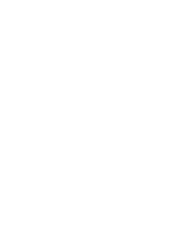    Назва дисципліни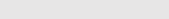 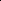 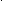 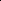 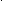 Вступ до фаху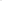 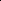 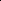 Адреса викладання дисципліни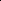 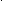 м. Львів, проспект Свободи, 18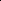 Факультет та кафедра, за якою закріплена дисципліна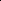 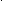 Економічний факультет, кафедра соціального забезпечення та управління персоналом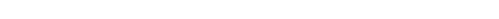 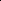 Галузь знань, шифр та назва спеціальності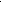 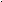 23 Соціальна робота232 Соціальне забезпеченняВикладачі дисципліни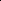 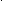 Комаринська Зоряна Михайлівна, кандидат історичних наук, доцент, доцент кафедри соціального забезпечення та управління персоналом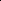 Контактна інформація викладачів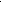 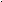 Електронна адреса: zoriana.komarynska@lnu.edu.ua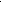 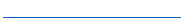 Консультації з питань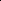 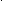 навчання подисциплінівідбуваютьсяКонсультації в день проведення лекцій/практичних занять (за попередньою домовленістю).  Також можливі он-лайн консультації через Zoom. Для погодження часу он-лайн консультацій слід писати на електронну пошту викладача: zoriana.komarynska@lnu.edu.ua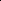 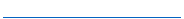 Сторінка дисципліниІнформація про дисципліну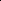 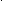 Дисципліна «Вступ до фаху» є нормативною дисципліною зі спеціальності «Соціальне забезпечення» для освітньої програми «Соціальне забезпечення» першого (бакалаврського) рівня вищої освіти, яка викладається у 2 семестрі в обсязі 4 кредити (за Європейською Кредитно-Трансферною Системою ECTS). 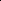 Коротка анотація дисципліни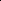 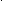 Навчальну дисципліну розроблено таким чином, щоб надати учасникам необхідні знання про специфіку та особливості обраного фаху, його актуальність та важливість на сьогоднішній день, а також дасть змогу реально оцінити свої можливості на шляху оволодіння професійними знаннями і навичками; студенти  ознайомляться з основними поняттями і термінами, які застосовуються у соціальному забезпеченні, теоретичними засадами і загальними моделями практичної діяльності фахівців з соціального забезпечення, основними категоріями клієнтів та соціальних проблем сучасного суспільства, видами і принципами надання соціальних послуг, а також різноманітністю інституцій із соціального обслуговування в Україні.Мета та цілі дисципліни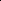 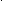 Метою вивчення нормативної дисципліни «Вступ до фаху» є  ознайомлення студентів із базою знань та умінь у соціальному забезпеченні, основами професійної діяльності фахівців з соціального забезпечення, процесом взаємодії з клієнтом, основними поняттями спеціальності «Соціальне забезпечення» та її теоретичними засадами.  Література для вивчення дисципліни 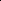 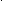 Соціальне забезпечення в Україні: навч. посібник / кол. авторів; за ред.А. Я. Кузнєцової, З. Е. Скринник, Л. К. Семів.  Львів : Університет банківської справи, 2021. 547 с. Розділ 13. Недержавний сектор соціального забезпечення в Україні .С. 213. Розділ 14. Морально-етичні та психологічні особливості роботи в системі соціального забезпечення. С. 223Зозуляк-Случик Р. В. Етика соціальної роботи: навчальний посібник для студентів вищих навчальних закладів. Івано-Франківськ: НАІР, 2019. 190 с. Докаш В. І. Вступ до спеціальності «Соціальне забезпечення»: навч. посібник / В.І. Докаш – Чернівці: Чернівецький нац. ун-т, 2016. – 352 с..Дубич К.В. Вступ до соціальної допомоги : навчальний пос. / К.В. Дубич. – К.:Видавний дім «Слово», 2015. – 224 с.Європейський кодекс соціального забезпечення [Текст]: прийнятий Радою Європи 16.04.1964 р. // [Електрон. ресурс]. - Режим доступу http://zakon1.rada.gov. ua/laws. Загальнообов’язкове соціальне страхування та пенсійне забезпечення (у цифрах i фактах) [Електронний ресурс]// Режим доступу: http://pension.kiev.ua/files/mlsp_bookletjune2006.pdfЖурба І.О. Методичні рекомендації до практичних занять з дисципліни «Вступ до фаху» для здобувачів освітнього ступеня бакалавр зі спеціальності 232 «Соціальне забезпечення» усіх форм навчання/ [Упоряд. : Журба І.О.] ; М-во освіти і науки України, Черкас. держ. технол. ун-т. – Черкаси : ЧДТУ, 2018. – 18 с.Калашников С.В. Теоретичні аспекти формування соціальної сфери в сучасних економічних умовах / С.В. Калашников // Ефективна економіка. – 2016. – № 1. – 47 с.Кірян Т.М. Державне фінансове забезпечення соціальної сфери: [монографія] / За ред. д.ф, проф. Т.М. Кір’ян – К.: В-во Чабаненко Ю., 2016. – 398 с.Комаринська З. М. До витоків становлення України як соціальної держави Актуальні проблеми розвитку держави і права: історико-правовий дискурс: матеріали ІУ Всеукраїнської науково-практичної конференції, м. Ніжин, 04 грудня 2020 р. Ніжин: НДУ ім.. М. Гоголя, 2020. 241 с. С. 63-65Комаринська З. М. Роль саморозвитку особистості у процесі підготовки фахівців соціального забезпечення Проблеми саморозвитку особистості в сучасному суспільстві: Матеріали ІІ Міжнародної науково-практичної конференції, 26–27 березня 2021 р. / НЮУ ім. Ярослава Мудрого. – Х.:Друкарня Мадрид, 2021. – 364 с. С. 313-314Соціальна відповідальність суспільних інститутів: інноваційний та соціально-гуманітарний аспект / редкол. ; за наук. ред. А. Я. Кузнєцової, Л. К. Семів, З. Е. Скринник Київ : ДВНЗ «Університет банківської справи», 2019. — 311  с. /авторський внесок: Розділ 4,підрозділ 4.1.Структура і напрями діяльності вітчизняної системи соціального захисту.-С.178-186Законодавство України. Сайт Верховної Ради України. – [Електронний ресурс]. – Режим доступу: http://zakon1.rada.gov.uaОбсяг курсу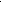 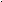 48 годин аудиторних занять. З них -  32 години лекцій, 16 годин практичних занять та 42 години самостійної роботи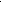 Очікувані результати навчання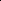 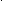 Після завершення цього курсу студент буде: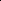 знати: -теоретико-методологічні засади розвитку соціального забезпечення як науки та фаху, її особливості в українському контексті; -національно-культурні, морально-етичні, правові та психолого-педагогічні аспекти діяльності фахівця з соціального забезпечення; -загальні принципи і методи надання практичної допомоги фахівцями різним верствам населення та в умовах різних соціальних інституцій; -різноманітність ролей і функцій фахівців у процесі виконання ними професійних обов’язків на різних рівнях втручання.вміти:-виявляти та вивчати (досліджувати) соціальні проблеми у суспільстві, громаді, групі чи в окремих індивідів;-застосовувати інтерактивні й аналітичні навички для вирішення проблем різних рівнів втручання; -складати план дій та теоретично обґрунтовувати професійне втручання фахівця з соціального забезпечення у системи різного порядку; -працювати з людьми різних вікових, професійних, соціальних, політичних, неформальних груп, а також із  людьми, що мають особливі потреби; -адекватно та коректно користуватися етичними принципами соціальної роботи та соціального забезпечення; --користуватися інформаційними та іншими видами ресурсів соціального забезпечення з метою підвищення особистого освітньо-кваліфікаційного рівня, виявлення, прогнозування та запобігання або пом’якшення можливих соціальних проблем та настроїв у суспільствіКлючові слова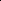 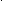 Соціальне забезпечення, соціальні ризики, соціальні послуги, фахівець соціального забезпечення, клієнти сфери СЗ, установи соціального захистуФормат курсу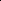 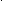 Очний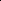 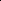 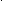 Проведення лекцій, семінарських занять та консультацій для кращого розуміння тем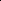 Теми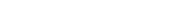 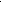 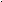 1. Організація навчального процесу в системі вищої освіти України та в університеті2. Сприйняття, осмислення та механізми засвоєння інформації студентами. Критичне мислення у навчальній та майбутній професійній діяльності3. Поняття «соціальне забезпечення», актуальність розвитку соціального забезпечення в Україні 4. Історичні аспекти виникнення та розвитку соціального забезпечення у світі5. Ретроспективний огляд становлення соціального забезпечення в Україні 6. «Соціальне забезпечення» як галузь наукових знань і фахова діяльність7. Теоретико-методологічні засади соціального забезпечення8. Місце і роль соціального забезпечення у контексті реалізації соціальної політики9.  Поняття професійних цінностей соціального забезпечення10. Особистість фахівця з соціального забезпечення11. Сфери практики та клієнти соціального забезпечення12. Загальна (генералістична) практика соціального забезпечення13. Макрорівень практики соціального забезпечення: робота з громадами, вплив на соціальну політику14. Система соціального обслуговування, надання послуг соціальними службами в Україні15. Державні гарантії соціального забезпечення в Україні. Соціальне забезпечення як невід'ємний компонент системи соціального захисту та соціальної роботиПідсумковий контроль, форма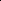 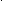 іспит в кінці семестру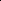 іспит - комбінованийПререквізитиДля вивчення курсу студенти потребують базових знань з дисциплін «Тайм-менеджмент і міжособистісні комунікації у бізнесі», «Соціально-педагогічна діяльність», «Соціальна психологія», достатніх для сприйняття категоріального апарату «Вступ до фаху»Навчальні методи та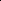 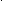 техніки, які будутьвикористовуватися підчас викладання курсуПрезентації, лекції, колаборативне навчання (форми- групові проекти, спільні розробки, тьюторство, навчальні спільноти), дискусія. Передбачено виконання індивідуальних завданьКритерії оцінювання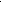 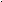 (окремо для кожноговиду навчальноїдіяльності)Оцінювання проводиться за 100-бальною шкалою. Бали нараховуються за наступним співідношенням: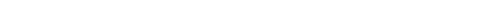 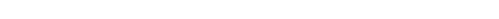 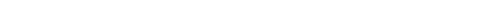 Практичні/самостійні: 30% семестрової оцнки;  максимальна кількість балів – 30Індивідуальна робота/ Проходження он-лайн курсу з отриманням сертифікату : 10% семестрової оцінки. Максимальна кількість балів - 10Контрольні заміри:  написання підсумкової контрольної роботи 10% семестрової оцінки. Максимальна кількість балів - 10іспит: 50% семестрової оцінки. Максимальна кількість балів - 50Підсумкова максимальна кількість балів: 100Академічна доброчесність: Очікується, що роботи студентів будуть їх оригінальними дослідженнями чи міркуваннями. Відсутність посилань на використані джерела, фабрикування джерел, списування, втручання в роботу інших студентів становлять, але не обмежують, приклади можливої академічної недоброчесності. Виявлення ознак академічної недоброчесності в письмовій роботі студента є підставою для її незарахуванння викладачем, незалежно від масштабів плагіату чи обману.Відвідання занять є важливою складовою навчання. Очікується, що всі студенти відвідають усі лекції і практичні заняття курсу. Студенти мають інформувати викладача про неможливість відвідати заняття. У будь- якому випадку студенти зобов’язані дотримуватися усіх строків визначених для виконання усіх видів письмових робіт, передбачених курсом.Література. Уся література, яку студенти не зможуть знайти самостійно, буде надана викладачем виключно в освітніх цілях без права її передачі третім особам. Студенти заохочуються до використання також й іншої літератури та джерел, яких немає серед рекомендованих. Політика виставлення балів. Враховуються бали, набрані на поточному тестуванні, самостійній роботі та бали підсумкового тестування. При цьому обов’язково враховуються присутність на заняттях та активність студента під час практичного заняття; недопустимість пропусків та запізнень на заняття користування мобільним телефоном, планшетом чи іншими мобільними пристроями під час заняття в цілях, не пов’язаних з навчанням; списування та плагіат; несвоєчасне виконання поставленого завдання і т. ін. Жодні форми порушення академічної доброчесності не толеруються.Питання до екзамену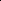 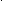 З переліком питань та завдань для проведення підсумкової оцінки знань можна ознайомитись в Мoodle (курс «Етика соціальної роботи»), де розміщені вказані матеріали.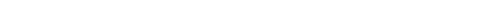 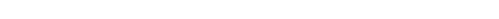 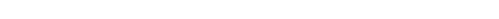 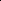 Опитування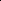 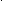 Анкету-оцінку з метою оцінювання якості курсу буде надано по завершенню курсу.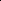 